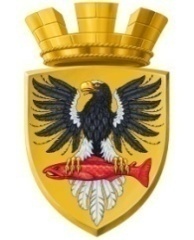 Р О С С И Й С К А Я   Ф Е Д Е Р А Ц И ЯКАМЧАТСКИЙ КРАЙП О С Т А Н О В Л Е Н И ЕАДМИНИСТРАЦИИ ЕЛИЗОВСКОГО ГОРОДСКОГО ПОСЕЛЕНИЯ    г. ЕлизовоВ соответствии с Федеральным законом от 06.10.2003 № 131-ФЗ «Об общих принципах организации местного самоуправления в Российской Федерации», Федеральным законом от 24.11.1995 № 181-ФЗ «О социальной защите инвалидов в Российской Федерации», распоряжением Правительства Камчатского края от 06.11.2015 № 602-РП «Об утверждении Плана мероприятий («дорожной карты») по повышению значений показателей доступности для инвалидов объектов и услуг в Камчатском крае на 2016-2020 годы», руководствуясь Уставом Елизовского городского поселения, в целях обеспечения доступности для инвалидов помещений торговых объектов и объектов общественного питанияПОСТАНОВЛЯЮ:     Утвердить план мероприятий по повышению значений показателей доступности для инвалидов объектов торговли и общественного питания на территории Елизовского городского поселения, согласно приложению 1 к настоящему постановлению.Утвердить план-график проведения обследования и паспортизации торговых объектов и объектов общественного питания по повышению значений показателей доступности для инвалидов на территории Елизовского городского поселения на 2019-2021 годы, согласно приложению 2 к настоящему постановлению.Муниципальному казенному учреждению «Служба по обеспечению деятельности администрации Елизовского городского поселения» опубликовать (обнародовать) настоящее постановление в средствах массовой информации и разместить в информационно-телекоммуникационной сети «Интернет» на официальном сайте администрации Елизовского городского поселения.Настоящее постановление вступает в силу после его официального опубликования (обнародования).Контроль за исполнением настоящего постановления оставляю за собой.Глава администрацииЕлизовского городского поселения				                 Д.Б. Щипицын.приложение 1План мероприятий по повышению значений показателей доступности для инвалидов объектов торговли и общественного питания на территории Елизовского городского поселенияприложение 2План-график проведения обследования и паспортизации торговых объектов и объектов общественного питания по повышению значений показателей доступности для инвалидов на территории Елизовского городского поселения на 2019-2021 годыот09.04.2019№386-пОб утверждении плана мероприятий по повышению значений показателей доступности для инвалидов объектов торговли и общественного питания на территории Елизовского городского поселения и план-графика проведения обследования и паспортизации торговых объектов и объектов общественного питания по повышению значений показателей доступности для инвалидов на территории Елизовского городского поселения на 2019-2021 годы№п/пНаименование показателя доступности для инвалидов объектов торговли и общественного питания на территории Елизовского городского поселенияЕдиницы  измеренияЗначения показателейЗначения показателейЗначения показателейЗначения показателейЗначения показателейСтруктурное подразделение (должностное лицо) ответственное за мониторинг и достижение запланированных значений показателей доступности для инвалидов объектов торговли и общественного питания на территории Елизовского городского поселения№п/пНаименование показателя доступности для инвалидов объектов торговли и общественного питания на территории Елизовского городского поселенияЕдиницы  измерения2018 год2019 год2020 год2021-2025 год2026-2030 год1.Удельный вес, введенных с 1 июля 2016 года в эксплуатацию объектов торговли и общественного питания полностью соответствующих требованиям доступности для инвалидов объектов и услуг (от общего количества вновь вводимых объектов)%100100100100100Управление финансов и экономического развития администрации Елизовского городского поселения Управление архитектуры и градостроительства администрации Елизовского городского поселения2.Удельный вес существующих объектов торговли и общественного питания, которые в результате проведения после 01.07.2016 года на них капитального ремонта, реконструкции, модернизации полностью соответствуют требованиям доступности для инвалидов объектов и услуг (от общего количества объектов, прошедших капитальный ремонт, реконструкцию, модернизацию)%05080100100Управление финансов и экономического развития администрации Елизовского городского поселенияУправление архитектуры и градостроительства администрации Елизовского городского поселения3.Удельный вес существующих объектов, на которых до проведения капитального ремонта или реконструкции обеспечиваются:1) доступ инвалидов к месту предоставления услуги;2) предоставление инвалидам необходимых услуг в дистанционном режиме;3) предоставление, когда это возможно, необходимых услуг по месту жительства инвалида;(от общего количества объектов, на которых в настоящее время невозможно полностью обеспечить доступность с учетом потребностей инвалидов)%50658090100Управление финансов и экономического развития администрации Елизовского городского поселенияУправление архитектуры и градостроительства администрации Елизовского городского поселения4.Удельный вес объектов, на которых обеспечено сопровождение инвалидов, имеющих стойкие расстройства функций зрения и самостоятельного передвижения, и оказание им помощи  (в общем количестве объектов)%89,410,753,7100Управление финансов и экономического развития администрации Елизовского городского поселенияУправление архитектуры и градостроительства администрации Елизовского городского поселения5.Удельный вес объектов, на которых обеспечено дублирование необходимой для инвалидов звуковой и зрительной информации, а также надписей, знаков и иной текстовой и графической информации знаками, выполненными рельефно-точечным шрифтом Брайля и на контрастном фоне (от общей численности объектов, на которых инвалидам предоставляются услуги)%0101555100Управление финансов и экономического развития администрации Елизовского городского поселенияУправление архитектуры и градостроительства администрации Елизовского городского поселения;№ п/пНаименование объекта Адрес объектаСрок исполненияОтветственный1ТЦ «Сириус»г. Елизово, ул. Завойко, 72019Управление финансов и экономического развития администрации Елизовского городского поселения;Управление архитектуры и градостроительства администрации Елизовского городского поселения;2ТЦ «Торговый центр»г. Елизово, ул. Ленина, 30б2019Управление финансов и экономического развития администрации Елизовского городского поселения;Управление архитектуры и градостроительства администрации Елизовского городского поселения;3ТЦ «День Ночь»г. Елизово, ул. Рабочая, 42019Управление финансов и экономического развития администрации Елизовского городского поселения;Управление архитектуры и градостроительства администрации Елизовского городского поселения;4ТЦ «Север»г. Елизово, ул. Ленина, 172019Управление финансов и экономического развития администрации Елизовского городского поселения;Управление архитектуры и градостроительства администрации Елизовского городского поселения;5ТЦ «Шамса»г. Елизово, пер. Почтовый, 32019Управление финансов и экономического развития администрации Елизовского городского поселения;Управление архитектуры и градостроительства администрации Елизовского городского поселения;6ТЦ «Орбита»г. Елизово, ул. Завойко, 52019Управление финансов и экономического развития администрации Елизовского городского поселения;Управление архитектуры и градостроительства администрации Елизовского городского поселения;7ТЦ «Меридиан»г. Елизово, ул. Ленина, 5 а2019Управление финансов и экономического развития администрации Елизовского городского поселения;Управление архитектуры и градостроительства администрации Елизовского городского поселения;8ТЦ «Семейный»г. Елизово, ул. Завойко, 362019Управление финансов и экономического развития администрации Елизовского городского поселения;Управление архитектуры и градостроительства администрации Елизовского городского поселения;9здание типографииг. Елизово, ул. Завойко, 62019Управление финансов и экономического развития администрации Елизовского городского поселения;Управление архитектуры и градостроительства администрации Елизовского городского поселения;10магазин «Элька»г. Елизово, ул. Ленина, 292019Управление финансов и экономического развития администрации Елизовского городского поселения;Управление архитектуры и градостроительства администрации Елизовского городского поселения;11ТЦ «Бриз»г. Елизово, ул. Рябикова, 62019Управление финансов и экономического развития администрации Елизовского городского поселения;Управление архитектуры и градостроительства администрации Елизовского городского поселения;12ТЦ «Автостанция»г. Елизово, ул. Рябикова, 1а2019Управление финансов и экономического развития администрации Елизовского городского поселения;Управление архитектуры и градостроительства администрации Елизовского городского поселения;13ТЦ «Спутник»г. Елизово, ул. Магистральная, 2г2019Управление финансов и экономического развития администрации Елизовского городского поселения;Управление архитектуры и градостроительства администрации Елизовского городского поселения;14ТЦ «Возрождение»г. Елизово, ул. В. Кручины, 13а2019Управление финансов и экономического развития администрации Елизовского городского поселения;Управление архитектуры и градостроительства администрации Елизовского городского поселения;15ТЦ «Максар»г. Елизово, ул. Ленина, 40,2019Управление финансов и экономического развития администрации Елизовского городского поселения;Управление архитектуры и градостроительства администрации Елизовского городского поселения;16ТД «Южный»г. Елизово, ул. В. Кручины, 362019Управление финансов и экономического развития администрации Елизовского городского поселения;Управление архитектуры и градостроительства администрации Елизовского городского поселения;17ТЦ «Вито»г. Елизово, ул. Завойко, 21 а2019Управление финансов и экономического развития администрации Елизовского городского поселения;Управление архитектуры и градостроительства администрации Елизовского городского поселения;18ТЦ «Узон»г. Елизово, ул. Ленина, 302019Управление финансов и экономического развития администрации Елизовского городского поселения;Управление архитектуры и градостроительства администрации Елизовского городского поселения;19магазин «Всё для Вас»г. Елизово, ул. Ленина, 772019Управление финансов и экономического развития администрации Елизовского городского поселения;Управление архитектуры и градостроительства администрации Елизовского городского поселения;20салон-магазин «Сакура»г. Елизово, ул. В. Кручины, 13б2019Управление финансов и экономического развития администрации Елизовского городского поселения;Управление архитектуры и градостроительства администрации Елизовского городского поселения;21магазин «Всё для Вас»г. Елизово, ул. Ленина, 772019Управление финансов и экономического развития администрации Елизовского городского поселения;Управление архитектуры и градостроительства администрации Елизовского городского поселения;22магазин «Резонанс»г. Елизово, ул. Магистральная, 22019Управление финансов и экономического развития администрации Елизовского городского поселения;Управление архитектуры и градостроительства администрации Елизовского городского поселения;23магазин «Автомир»г. Елизово, ул. Рябикова, 82019Управление финансов и экономического развития администрации Елизовского городского поселения;Управление архитектуры и градостроительства администрации Елизовского городского поселения;24ТЦ «Золотая кисть»г. Елизово, ул. Завойко, 152020Управление финансов и экономического развития администрации Елизовского городского поселения;Управление архитектуры и градостроительства администрации Елизовского городского поселения;25магазин «Слоник»г. Елизово, ул. Ленина, 362020Управление финансов и экономического развития администрации Елизовского городского поселения;Управление архитектуры и градостроительства администрации Елизовского городского поселения;26магазин «Товары для дома»г. Елизово, ул. Магистральная, 2262020Управление финансов и экономического развития администрации Елизовского городского поселения;Управление архитектуры и градостроительства администрации Елизовского городского поселения;27магазин «Блесна»г. Елизово, ул. Рябикова, 57б2020Управление финансов и экономического развития администрации Елизовского городского поселения;Управление архитектуры и градостроительства администрации Елизовского городского поселения;28магазин «Шарм»г. Елизово, ул. Ленина, 262020Управление финансов и экономического развития администрации Елизовского городского поселения;Управление архитектуры и градостроительства администрации Елизовского городского поселения;29магазин «Фиона»г. Елизово, ул. Ленина, 152020Управление финансов и экономического развития администрации Елизовского городского поселения;Управление архитектуры и градостроительства администрации Елизовского городского поселения;30магазин «Хозяйственные товары»г. Елизово, ул. 40 Лет Октября, 7а2020Управление финансов и экономического развития администрации Елизовского городского поселения;Управление архитектуры и градостроительства администрации Елизовского городского поселения;31магазин «Эникей» г. Елизово, ул. В. Кручины, 13а ТЦ "Возрождение"2020Управление финансов и экономического развития администрации Елизовского городского поселения;Управление архитектуры и градостроительства администрации Елизовского городского поселения;32магазин «Новая книга»г. Елизово, ул. В. Кручины, 30а2020Управление финансов и экономического развития администрации Елизовского городского поселения;Управление архитектуры и градостроительства администрации Елизовского городского поселения;33магазин «Любимый»г. Елизово, ул. Беринга, 212020Управление финансов и экономического развития администрации Елизовского городского поселения;Управление архитектуры и градостроительства администрации Елизовского городского поселения;34магазин «Ткани»г. Елизово, ул. Беринга, 212020Управление финансов и экономического развития администрации Елизовского городского поселения;Управление архитектуры и градостроительства администрации Елизовского городского поселения;35магазин «Книги»г. Елизово, ул. Завойко, 52020Управление финансов и экономического развития администрации Елизовского городского поселения;Управление архитектуры и градостроительства администрации Елизовского городского поселения;36магазин «Далянь»г. Елизово, ул. Ленина, 172020Управление финансов и экономического развития администрации Елизовского городского поселения;Управление архитектуры и градостроительства администрации Елизовского городского поселения;37магазин «Семьсот»г. Елизово, ул. Ленина, 262020Управление финансов и экономического развития администрации Елизовского городского поселения;Управление архитектуры и градостроительства администрации Елизовского городского поселения;38магазин «Домашний»г. Елизово, ул. В. Кручины, 13а ТЦ "Возрождение"2020Управление финансов и экономического развития администрации Елизовского городского поселения;Управление архитектуры и градостроительства администрации Елизовского городского поселения;39магазин «Камуфляж»г. Елизово, ул. Рябикова, 12020Управление финансов и экономического развития администрации Елизовского городского поселения;Управление архитектуры и градостроительства администрации Елизовского городского поселения;40магазин «Текстиль для дома»г. Елизово, ул. Завойко, 112020Управление финансов и экономического развития администрации Елизовского городского поселения;Управление архитектуры и градостроительства администрации Елизовского городского поселения;41магазин «Бирюса»г. Елизово, ул. Беринга, 102020Управление финансов и экономического развития администрации Елизовского городского поселения;Управление архитектуры и градостроительства администрации Елизовского городского поселения;42магазин промышленных товаров «Скорпион»г. Елизово, ул. Ленина, 152020Управление финансов и экономического развития администрации Елизовского городского поселения;Управление архитектуры и градостроительства администрации Елизовского городского поселения;43магазин «Модница»г. Елизово, ул. Завойко, 52020Управление финансов и экономического развития администрации Елизовского городского поселения;Управление архитектуры и градостроительства администрации Елизовского городского поселения;44Садовый центр «Усадебка»ул. Ленина, 40, ТЦ "Максар"2020Управление финансов и экономического развития администрации Елизовского городского поселения;Управление архитектуры и градостроительства администрации Елизовского городского поселения;45магазин «Леди»г. Елизово, ул. Ленина, 47б2020Управление финансов и экономического развития администрации Елизовского городского поселения;Управление архитектуры и градостроительства администрации Елизовского городского поселения;46магазин «Парадокс»г. Елизово, ул. Беринга, 102020Управление финансов и экономического развития администрации Елизовского городского поселения;Управление архитектуры и градостроительства администрации Елизовского городского поселения;47магазин «Оружие»г. Елизово, ул. Беринга, 212020Управление финансов и экономического развития администрации Елизовского городского поселения;Управление архитектуры и градостроительства администрации Елизовского городского поселения;48магазин «Юникс»г. Елизово, ул. Беринга, 212021Управление финансов и экономического развития администрации Елизовского городского поселения;Управление архитектуры и градостроительства администрации Елизовского городского поселения;49магазин «Обувь для всей семьи»г. Елизово, ул. Ленина, 372021Управление финансов и экономического развития администрации Елизовского городского поселения;Управление архитектуры и градостроительства администрации Елизовского городского поселения;50магазин строительных материалов «Левша»г. Елизово, ул. В. Кручины, 13а ТЦ "Возрождение"2021Управление финансов и экономического развития администрации Елизовского городского поселения;Управление архитектуры и градостроительства администрации Елизовского городского поселения;51магазин «Сантехлюкс»г. Елизово, ул. Ключевская, 282021Управление финансов и экономического развития администрации Елизовского городского поселения;Управление архитектуры и градостроительства администрации Елизовского городского поселения;52магазин «Воскресенье»г. Елизово, ул. Ленина, 212021Управление финансов и экономического развития администрации Елизовского городского поселения;Управление архитектуры и градостроительства администрации Елизовского городского поселения;53магазин «Всё для Вас»г. Елизово, ул. Ленина, 772021Управление финансов и экономического развития администрации Елизовского городского поселения;Управление архитектуры и градостроительства администрации Елизовского городского поселения;54магазин «Хозтовары»г. Елизово, ул. Ленина, 772021Управление финансов и экономического развития администрации Елизовского городского поселения;Управление архитектуры и градостроительства администрации Елизовского городского поселения;55магазин «Елизовчанка» г. Елизово, ул. Ленина, 172021Управление финансов и экономического развития администрации Елизовского городского поселения;Управление архитектуры и градостроительства администрации Елизовского городского поселения;56магазин «Агния»г. Елизово, ул. Ленина, 262021Управление финансов и экономического развития администрации Елизовского городского поселения;Управление архитектуры и градостроительства администрации Елизовского городского поселения;57магазин «Агротек»г. Елизово, ул. Ленина, 362021Управление финансов и экономического развития администрации Елизовского городского поселения;Управление архитектуры и градостроительства администрации Елизовского городского поселения;58магазин «Юкидим»г. Елизово, ул. Ленина, 31 кв. 12021Управление финансов и экономического развития администрации Елизовского городского поселения;Управление архитектуры и градостроительства администрации Елизовского городского поселения;59магазин «Греция»г. Елизово, ул. В. Кручины, 262021Управление финансов и экономического развития администрации Елизовского городского поселения;Управление архитектуры и градостроительства администрации Елизовского городского поселения;60магазин «Рыбка»г. Елизово, ул. В. Кручины, 262021Управление финансов и экономического развития администрации Елизовского городского поселения;Управление архитектуры и градостроительства администрации Елизовского городского поселения;61магазин «Солодок 2»г. Елизово, ул. Спортивная, 12а2021Управление финансов и экономического развития администрации Елизовского городского поселения;Управление архитектуры и градостроительства администрации Елизовского городского поселения;62магазин «Сюрприз-1»г. Елизово, ул. В. Кручины, 13а ТЦ «Возрождение»2021Управление финансов и экономического развития администрации Елизовского городского поселения;Управление архитектуры и градостроительства администрации Елизовского городского поселения;63магазин «Сюрприз-2»г. Елизово, ул. Ленина, № 29а2021Управление финансов и экономического развития администрации Елизовского городского поселения;Управление архитектуры и градостроительства администрации Елизовского городского поселения;64магазин «Магазин хороших цен»г. Елизово, ул. Завойко, 2а2021Управление финансов и экономического развития администрации Елизовского городского поселения;Управление архитектуры и градостроительства администрации Елизовского городского поселения;65магазин «Пионерский»г. Елизово, ул. Завойко, 2в2021Управление финансов и экономического развития администрации Елизовского городского поселения;Управление архитектуры и градостроительства администрации Елизовского городского поселения;66магазин мебели «Алмас»г. Елизово, ул. Рябикова, р-он 1002021Управление финансов и экономического развития администрации Елизовского городского поселения;Управление архитектуры и градостроительства администрации Елизовского городского поселения;67магазин «Галерея вин»г. Елизово, ул. Ленина, 122021Управление финансов и экономического развития администрации Елизовского городского поселения;Управление архитектуры и градостроительства администрации Елизовского городского поселения;68магазин «Левша»г. Елизово, ул. Пограничная, 12021Управление финансов и экономического развития администрации Елизовского городского поселения;Управление архитектуры и градостроительства администрации Елизовского городского поселения.